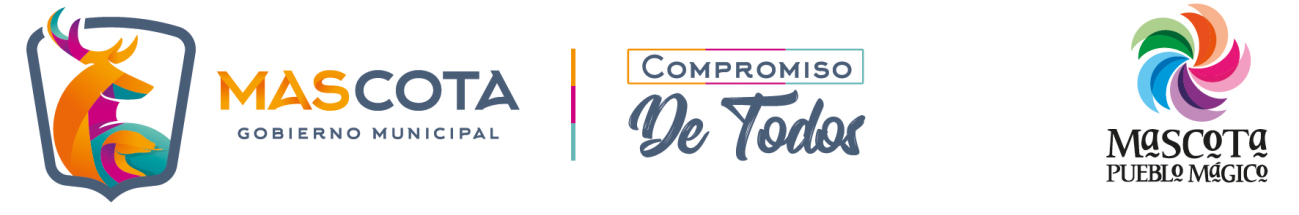 INFORME MENSUAL DE ACTIVIDADESLic. Edith Janeth Jaén Rodríguez.REGIDORA QUE PRESIDE LAS COMISIONES:EDUCACIÓN, ACTOS CÍVICOS, CULTURA, TRADICIONES Y TURISMO.ACTIVIDADES DURANTE EL MES DE NOVIEMBRE DEL 2018.Con fundamento a la Ley de Transparencia y Acceso a la información Pública del Estado de Jalisco y sus Municipios, según el artículo 8 fracción VI, inciso H, el cual solicita lo siguiente:La agenda diaria de actividades del sujeto obligado, de cuando menos el último mes.FECHALUGARASUNTO01-11-18Presidencia Municipal.Salón de Cabildos Apoyo con la elaboración de papel picado para el altar de muertos que se armó en el patio de la presidencia.Asistencia  y participación a la 4ta  sesión  Ordinaria  según  oficio ACM/18-21/2018-002008-11-18Presidencia Mpal.Atención ciudadana.15-11-18Salón de Cabildos Asistencia  y participación a la 5ta  sesión  Ordinaria  según  oficio ACM/18-21/2018-013417-11-18Mirandillas, Jalisco.Asistencia y permanencia en la 4ta feria del queso adobera y panela, Mirandillas 2018 (tanto en las conferencias como en el evento cultural).20-11-18Calle Ayuntamiento.Calles de Mascota, Jal.ECOS.Asistencia en los honores a la bandera, que se llevaron a cabo en la calle ayuntamiento al exterior de la Presidencia Municipal.Participación en el tradicional desfile que se lleva a cabo en la localidad.Asistencia a evento de ECOS, en donde se presentaron los niños y jóvenes con diversos números evidenciando el aprendizaje obtenido durante su asistencia a estos talleres.22-11-18Presidencia Mpal.Atención ciudadana.25-11-18Unidad Deportiva Rafael GalindoAsistencia a la inauguración del Torneo Municipal de Béisbol, categoría libre, junto con el Director y Regidor de Deportes, el Síndico Municipal y algunos Regidores.26-11-18Presidencia MunicipalSalón de CabildosReunión en Hacienda Municipal con la Presidenta municipal para buscar estrategias de ahorro, apoyos gubernamentales o bancarios y solventar así el pago de nómina y aguinaldos, todo esto debido a la reducción del monto en las participaciones del Gobierno Federal.Asistencia y participación a la Sesión Extraordinaria No. 3 según oficio ACM/18-21/2018-014728-11-18Jardín de niños Benito Juárez 182 Visite el Jardín de niños Benito Juárez 182 CCT EJN0136W en atención al oficio que me hicieron llegar a principios del primer mes.30-11-18CBTa 31Por indicaciones de la Presidenta Municipal asistí a la expo-feria universitaria participando con un breve mensaje e inaugurando dicho evento.